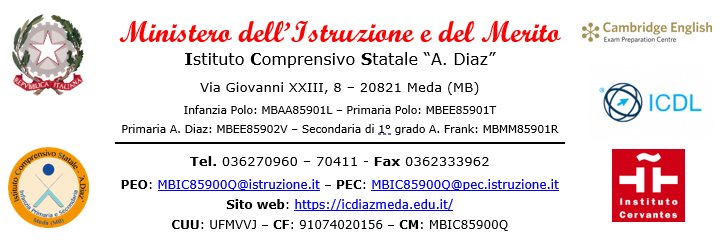 PATTO EDUCATIVO DI CORRESPONSABILITA’(ai sensi del DPR 235/2007)SCUOLA SECONDARIA DI PRIMO GRADO “A. FRANK”“La scuola perseguirà costantemente l’obiettivo di costruire un’alleanza educativa con i genitori. Non si tratta di rapporti da stringere solo in momenti critici, ma di relazioni costanti che riconoscano i reciproci ruoli e che si supportino vicendevolmente nelle comuni finalità educative” (dalle “Indicazioni Nazionali per il Curricolo”, 5 settembre 2007).Si ribadisce, con queste parole, la necessità di una rispettosa, costante e continua collaborazione tra scuola e famiglia. Pur nella differenza dei compiti, infatti, strategie educative e valori essenziali come il rispetto della persona e dell’ambiente, il senso della legalità, l’impegno nello studio, nel lavoro, nella solidarietà devono essere condivisi, tra famiglia e scuola. Tale accordo è indispensabile per perseguire l’obiettivo di una crescita armonica ed equilibrata di ogni alunno, nel rispetto della sua persona e delle figure che cooperano nel processo educativo.In tale prospettiva, la scuola, le famiglie e gli studenti si assumono le rispettive responsabilità.La SCUOLA si impegna a:favorire un rapporto costruttivo tra scuola e famiglia improntato alla chiarezza e al rispetto della specificità dei ruoli;offrire agli studenti un clima sereno e corretto, favorendo lo sviluppo delle conoscenze e delle competenze, la maturazione dei comportamenti e dei valori, l’accompagnamento nelle situazioni di disagio, la lotta ad ogni forma di pregiudizio e di emarginazione;realizzare i curricoli disciplinari e le scelte progettuali, metodologiche e pedagogicheelaborate nel Piano dell’Offerta Formativa, tutelando il diritto ad apprendere;procedere alle attività di verifica e di valutazione in modo congruo rispetto ai programmi e ai ritmi di apprendimento, chiarendone le modalità e motivando i risultati;garantire modalità relazionali adulto/studente improntate da una parte al rispetto, al confronto ed al dialogo costruttivo (rinforzo dell’autostima, valorizzazione degli sforzi fatti, disponibilità all’ascolto), dall’altra al contenimento e alla dissuasione degli atteggiamenti inadeguati o scorretti;distribuire in modo equilibrato e concordato tra i docenti il carico di lavoro necessario per consolidare gli apprendimenti (impegno da parte dei docenti nel confrontare e pianificare, per quanto possibile, le attività di verifica e l’assegnazione dei compiti a casa).La FAMIGLIA, alla quale la legge attribuisce in primis il dovere di educare i figli, si impegna a:istaurare un dialogo costruttivo con i docenti;riconoscere il docente come alleato nel perseguire la formazione del proprio figlio, mantenendosi disponibile al confronto costruttivo anche nel caso di punti di vista diversi;riconoscere il docente come esperto dell’insegnamento, accogliendo le sue proposte di lavoro, sostenendo il figlio negli adempimenti richiesti, controllandone l’andamento tramite il diario e il libretto delle assenze allegato, curando la completezza della dotazione di libri e materiale didattico necessari per il lavoro quotidiano in aula;accettare e condividere il regolamento della scuola;partecipare ai colloqui con gli insegnanti e alle assemblee organizzate dalla scuola;tenersi aggiornata su impegni, scadenze, attività scolastiche, controllando costantemente il diario e le comunicazioni scuola-famiglia e partecipando con regolarità alle riunioni previste;tenersi costantemente informata sull’andamento didattico e disciplinare dei propri figli;controllare che l’alunno studi con regolarità, svolga i compiti assegnati e porti sempre il materiale didattico occorrente;firmare le valutazioni relative alle prove scritte e orali e le comunicazioni sul diario;controllare che lo studente usi un abbigliamento adeguato all’ambiente scolastico e che non porti a scuola dispositivi elettronici o audiovisivi o altri oggetti estranei all’attività didattica, assumendosi la responsabilità economica in caso di furto;sensibilizzare il figlio/a al rispetto della regola stabilita dal Consiglio d’Istituto che vieta l’uso del cellulare nell’orario scolastico;intervenire rispetto ad eventuali danni provocati dal figlio a carico di persone, arredi, materiale didattico, anche con il risarcimento del danno.Lo STUDENTE si impegna a:mantenere un comportamento corretto e rispettoso nei confronti di tutto il personale della scuola, dei compagni e dell’ambiente;presentarsi con puntualità alle lezioni e portare sempre il materiale didattico occorrente;seguire con attenzione quanto viene spiegato, studiare con regolarità e svolgere i compiti assegnati;usare un linguaggio consono all’ambiente scolastico;non usare i telefoni cellulari e altri dispositivi elettronici estranei all’attività didattica;non provocare danni alle persone, agli arredi e agli altri beni della scuola.Il Genitore e lo Studente, presa visione delle regole che la Scuola ritiene fondamentali per una corretta convivenza civile, sottoscrivono, insieme con il Dirigente Scolastico, il presente Patto educativo di corresponsabilità, che è parte integrante del Regolamento di Istituto.Il Dirigente Scolastico Dott.ssa Valeria CeredaFirma apposta, ai sensi dell’art. 3 comma 2 D. L.vo n. 39/93Meda, lì _____ / _____ / __________Nome alunno/a:		_______________________Scuola SECONDARIA:	_______________________Classe: 			_______________________Anno scolastico:		__________________________________*Nel caso di impossibilità ad acquisire il consenso scritto di entrambi i genitori si invita a firmare anche la dichiarazione sotto riportata.Il/la sottoscritto/a, consapevole delle conseguenze amministrative e penali per chi rilasci dichiarazioni non corrispondenti a verità, ai sensi del DPR 245/2000, dichiara di aver effettuato la scelta/richiesta in osservanza delle disposizioni sulla responsabilità genitoriale di cui agli artt. 316,337 ter e 337 quater del Codice Civile, che richiedono il consenso di entrambi i Genitori. (Riferimento alla nota del MIUR prot. N. 5336 del 2 Settembre 2015 con oggetto “Indicazioni operative per la concreta attuazione in ambito scolastico della Legge 54/2006 – Disposizioni in materia di separazione dei Genitori e affidamento condiviso dei figli”).Firma dell’interessato/a _________________________